МУНИЦИПАЛЬНОЕ ОБЩЕОБЩЕОБРАЗОВАТЕЛЬНОЕ УЧРЕЖДЕНИЕ«СРЕДНЯЯ ОБЩЕОБРАЗОВАТЕЛЬНАЯ ШКОЛА №43»E-mail: tver-school43@yandex.ru Официальный сайт: http://www.school.tver.ru/school/43 «СОВЕРШЕНСТВОВАНИЕ УСЛОВИЙ ПРОФЕССИОНАЛЬНОГО РОСТА УЧИТЕЛЯВ ЦЕЛЯХ ПОВЫШЕНИЯ КАЧЕСТВА ОБЩЕГО ОБРАЗОВАНИЯ(ИЗ ОПЫТА РАБОТЫМОУ СОШ №43 г. Твери»)Программасеминара-совещания руководителей образовательных учрежденийТверь,11 апреля 2017 года10:00-10:10ПРИВЕТСТВИЕ. ВИДЕОФИЛЬМ «С ЮБИЛЕЕМ, ЛЮБИМАЯ ШКОЛА!»10:10-10:25УСПЕХИ И ДОСТИЖЕНИЯ ОБУЧАЮЩИХСЯ И ПЕДАГОГОВ ШКОЛЫ КАК РЕЗУЛЬТАТ ПРОФЕССИОНАЛЬНОГО РОСТА УЧИТЕЛЯ (по результатам 2015-2016 учебного года)Александрова Нина Ивановна,директор МОУ СОШ №43 г. Твери,Заслуженный учитель РФ10:25-10:40СОВЕРШЕНСТВОВАНИЕ УСЛОВИЙ ПРОФЕССИОНАЛЬНОГО РОСТА УЧИТЕЛЯИсаев Денис Сергеевич,заместитель директора по УВРМОУ СОШ №43 г. Твери10:40-10:55СИСТЕМНО-ДЕЯТЕЛЬНОСТНЫЙ ПОДХОД В ОРГАНИЗАЦИИ МЕТОДИЧЕСКОЙ ПОМОЩИ УЧИТЕЛЮ. ПЛАНИРОВАНИЕ, ПРОВЕДЕНИЕ И САМОАНАЛИЗ УЧЕБНОГО ЗАНЯТИЯПак Елена Борисовна,заместитель директора по УВРМОУ СОШ №43 г. Твери10:55-11:00ПРЕЗЕНТАЦИЯ СБОРНИКА «ВНЕДРЯЯ ФГОС: материалы инновационной работы базового образовательного учрежде-ния МОУ СОШ №43 г. Твери» (Тверь: Изд-во «СФК-офис», 2017)Исаев Денис Сергеевич,заместитель директора по УВРМОУ СОШ №43 г. Твери,11:00-11:2011:20-13:30работа по плану управления образования администрации г. твери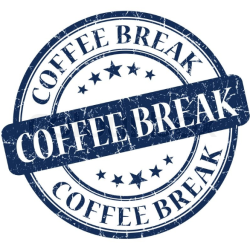 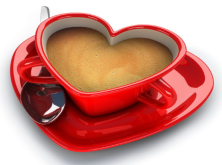 